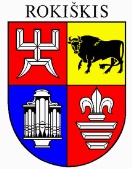 ROKIŠKIO RAJONO SAVIVALDYBĖS ADMINISTRACIJOS DIREKTORIUSĮSAKYMASDĖL ROKIŠKIO RAJONO SAVIVALDYBĖS ADMINISTRACIJOS SENIŪNIJŲ 2023 METŲ VEIKLOS PLANŲ ĮGYVENDINIMO ATASKAITŲ PATVIRTINIMO2024 m. kovo 5 d. Nr. AV-145RokiškisVadovaudamasis Lietuvos Respublikos vietos savivaldos įstatymo 34 straipsnio 6 dalies 2  punktu, 36 straipsnio 6 punktu,  Lietuvos Respublikos strateginio valdymo įstatymo 25 straipsniu, Rokiškio rajono savivaldybės strateginio planavimo organizavimo tvarkos aprašu, patvirtintu rajono savivaldybės tarybos 2023 m. birželio 29 d. sprendimu Nr. TS-192 „Dėl Rokiškio rajono savivaldybės strateginio planavimo organizavimo tvarkos aprašo patvirtinimo“,	t v i r t i n u  Rokiškio rajono savivaldybės administracijos Juodupės, Jūžintų, Kamajų, Kazliškio, Kriaunų, Obelių, Pandėlio, Panemunėlio, Rokiškio kaimiškosios, Rokiškio miesto  seniūnijų 2023 metų veiklos planų įgyvendinimo ataskaitas (pridedama).Administracijos direktorius				Valerijus RancevasAlgirdas Kulys